Professor Battur B. has been leading tick and tick-borne disease research along with conducting studies on diseases of reintroduced takhi herd and dealing with their mortality since 2010 through research and scientific advisory services.  He has collaborated with Khustai National Park for more than a decade studying piroplasmosis in reintroduced takhi population.Furthermore, he has been serving as a scientific board member of Mongolia’s takhi research committee and also as a board member of ‘We Help Them to Survive Mongolia’, a non-government organization initiating various activities to protect wildlife and their environment.  Collaborating with Prague Zoo since 2022, he has been conducting research studies on the distribution and identification of Ixodid tick and hematophagous insects and their diseases at selected areas for takhi introduction in the eastern part of Mongolia. 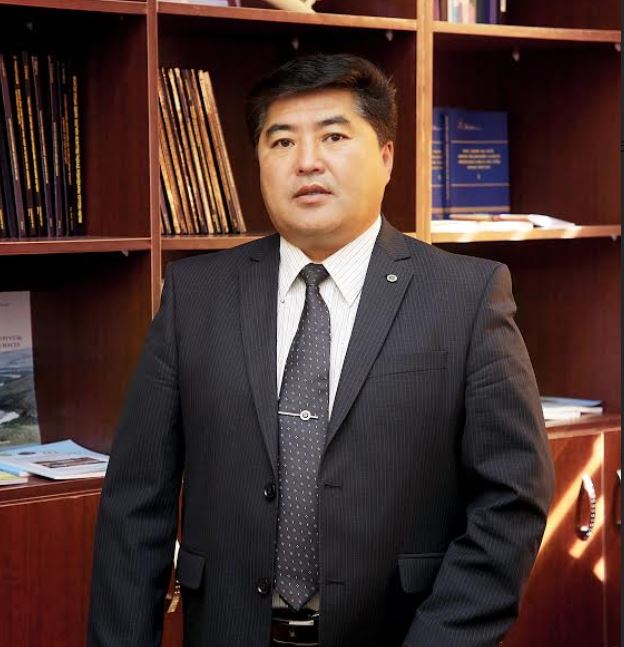 